[LA Address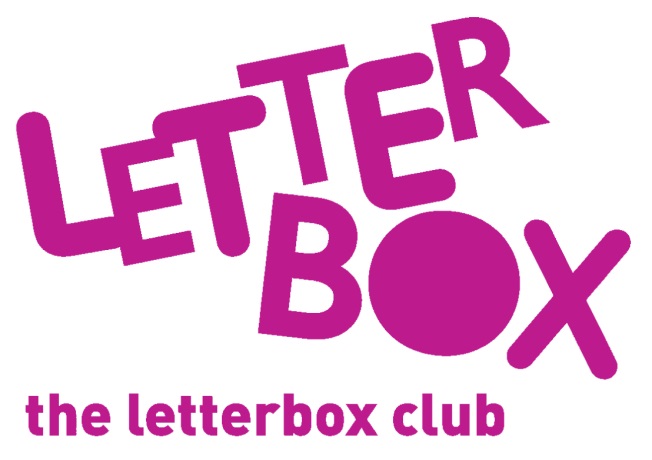 [Street Address][Town/City][County][Postcode]Dear [carer/parent and child],
 In your parcel this month we’ve sent you a book called Pi-po Dan y Dŵr – which animals do you think you’ll see?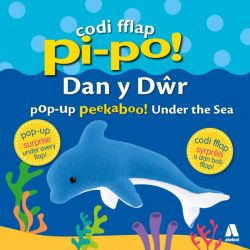 There’s also Things That GO – it’s full of big stickers!We’ve sent you 20 paper elephants for you to decorate too. From,[Local Authority contact]
P.S. Look out for your finger puppet this month!